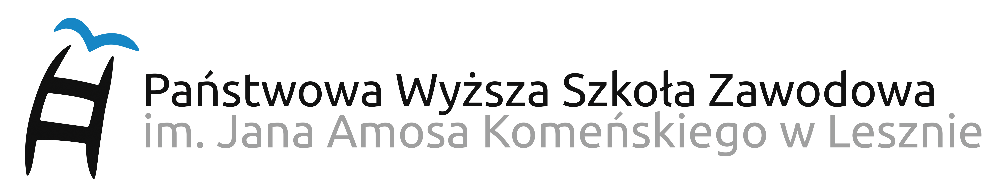 PAŃSTWOWA WYŻSZA SZKOŁA ZAWODOWA IM. JANA AMOSA KOMEŃSKIEGO W LESZNIEINSTYTUT PEDAGOGICZNYKierunek: Pedagogika przedszkolna i wczesnoszkolnaJednolite studia magisterskieDZIENNIK PRAKTYK………………………………………………Imię i nazwisko studenta/tkiNr indeksu……………………….OCENA KOŃCOWA PRAKTYKI ZAWODOWEJ…………………………………………………………………………………..Potwierdza Instytutowy Opiekun PraktykI Ogólne wytyczne dotyczące praktyki (rok i tryb studiów: I, II, III, IV, V rok – Pedagogika przedszkolna i wczesnoszkolna, studia stacjonarne)Struktura i organizacja praktyk:Student Instytutu Pedagogicznego w Państwowej Wyższej Szkole Zawodowej 
im. J. A. Komeńskiego w Lesznie ma obowiązek odbycia programowych praktyk zawodowych:w trakcie I roku nauki w wymiarze nie mniejszym niż 180 godzin,w trakcie II roku nauki w wymiarze nie mniejszym niż 110 godzin,w trakcie III roku nauki w wymiarze nie mniejszym niż 70 godzin,w trakcie IV roku nauki w wymiarze nie mniejszym niż 70 godzin,w trakcie V roku nauki w wymiarze nie mniejszym niż 70 godzin. Praktyki są zintegrowane z tygodniowym i całorocznym rozkładem zajęć w Instytucie Pedagogicznym.Wykaz godzin w poszczególnych rocznikach:I rok, I semestr: 90 godzin, w tym:90 godzin (zintegrowane z przedmiotem Pedagogiczne warsztaty zawodoznawcze).I rok, II semestr: 90 godzin, w tym:90 godzin (zintegrowane z przedmiotem Pedagogiczne warsztaty zawodoznawcze).II rok, III semestr: 40 godzin, w tym:40 godzin (zintegrowane z przedmiotem Pedagogiczne warsztaty zawodoznawcze).II rok, IV semestr: 70 godzin (Praktyka wychowawczo-dydaktyczna w przedszkolu), w tym:50 godz. kontaktowych,20 godz. przygotowania do zajęć.III rok, VI semestr: 70 godzin (Praktyka ciągła wychowawczo-dydaktyczna w szkole podstawowej w klasach I-III), w tym:50 godz. kontaktowych,20 godz. przygotowania do zajęć. IV rok, VIII semestr: 70 godzin (Praktyka ciągła wychowawczo-dydaktyczna w przedszkolu), w tym:50 godz. kontaktowych,20 godz. przygotowania do zajęć.V rok, X semestr: 70 godzin (Praktyka wychowawczo-dydaktyczna w szkole podstawowej w klasach I-III), w tym:50 godz. kontaktowych,20 godz. przygotowania do zajęć. Żeby umożliwić odbycie praktyki, Dyrektor Instytutu Pedagogicznego zapewni w Instytutowym Harmonogramie Roku Akademickiego dni wolne od zajęć dydaktycznych w Uczelni, a przeznaczone na realizację praktyk.Praktyki odbywają się na podstawie Porozumienia zawartego między dyrektorem placówki, w której student będzie odbywał praktykę, a dyrektorem Instytutu Pedagogicznego. Instytut Pedagogiczny sprawuje nadzór formalny nad organizacją praktyk oraz opiekę merytoryczną. Bezpośrednim przełożonym studentów odbywających praktykę zawodową jest z ramienia Instytutu, Instytutowy Opiekun Praktyk. Odpowiada on za realizację praktyki zgodnie z jej celami i ustalonym programem. Jest również upoważniony do rozstrzygania spraw związanych z przebiegiem praktyki. Instytutowy opiekun praktyk ma prawo do kontroli studenta odbywającego praktykę oraz konsultacji z zakładowym opiekunem praktyki.W czasie odbywania praktyki student podlega obowiązującej w placówce dyscyplinie pracy. Naruszenie przez studenta zasad dyscypliny pracy może skutkować odwołaniem go z odbywanej praktyki.Podczas praktyki student ponosi koszty przejazdu. Placówka, w której student odbywa praktykę nie jest zobowiązana do zawarcia z nim umowy o pracę i wypłacenia mu wynagrodzenia z tytułu odbywanej praktyki.Student jest zobowiązany do posiadania aktualnego ubezpieczenia od następstw nieszczęśliwych wypadków i innych okoliczności specyficznych dla kierunku 
i miejsca praktyk.II Przebieg praktyk zawodowychPraktyki zawodowe odbywają się w przedszkolach, szkołach podstawowych i placówkach opiekuńczo-wychowawczych oraz poradniach psychologiczno-pedagogicznych.Student I roku (pierwszy i drugi semestr) oraz II roku (trzeci semestr) realizuje praktykę zawodową w korelacji z przedmiotem ujętym w planie studiów: Pedagogiczne warsztaty zawodoznawcze. Student realizuje praktykę ogólnopedagogiczną w wymiarze minimum 30 godzin w formie praktyki śródrocznej skorelowanej z przedmiotem Pedagogiczne warsztaty zawodoznawcze podczas I, II i III semestru studiów. Student realizuje praktykę wychowawczo-dydaktyczną w wymiarze minimum 210 godzin w formie: praktyki śródrocznej skorelowanej z przedmiotem Pedagogiczne warsztaty zawodoznawcze podczas I, II i III semestru studiów, praktyki śródrocznej w wymiarze minimum 100 godzin w semestrach IV i X oraz praktyki ciągłej w wymiarze minimum 100 godzin w semestrze VI i VIII. Realizacja praktyk śródrocznych pozostaje w ścisłej korelacji z zajęciami teoretycznymi oraz metodycznymi. Praktyki śródroczne są realizowane jako osobne zajęcia prowadzone przez nauczycieli akademickich oraz inne osoby będące nauczycielami przedszkoli lub szkół, z którymi uczelnia zawarła umowy. Praktyki te mogą być realizowane w uczelni, w szkole ćwiczeń oraz innych placówkach.Student II roku (czwarty semestr), III roku (szósty semestr), IV roku (ósmy semestr), V roku (dziesiąty semestr) realizuje praktykę zawodową w wybranych przez siebie placówkach, zgodnych z wybranym kierunkiem studiów. Praktyki zawodowe odbywają się w podmiotach, w których do zajmowania stanowiska nauczyciela przedszkola i edukacji wczesnoszkolnej są wymagane kwalifikacje określone w przepisach wydanych na podstawie art. 9 ust. 2 ustawy z dnia 26 stycznia 1982 r. – Karta Nauczyciela. Student może realizować ponadwymiarową liczbę godzin praktyki zawodowej w innych formach jak: działalność społeczna i wolontariacka podejmowana w kołach naukowych i samorządach studenckich, prowadzenie drużyny zuchowej lub harcerskiej, pełnienie roli wychowawcy kolonijnego, wolontariat realizowany w świetlicach szkolnych lub środowiskowych, klubach dziecięcych, domach kultury itp. III Dokumentacja praktykDziennik praktyk. Dziennik praktyk powinien być systematycznie wypełniany przez studenta i podpisany przez zakładowego opiekuna praktyk po każdym dniu pobytu w placówce. Instytutowy opiekun praktyk dokonuje zaliczenia praktyki zawodowej po każdym semestrze. Potwierdzenie tego zaliczenia znajduje się w dzienniku praktyk. Po każdym roku student wypełnia, znajdującą się w dzienniku, kartę samooceny studenta. Dziennik praktyk stanowi własność studenta. Student zobowiązany jest rzetelnie wypełniać dziennik praktyk z dokładnym wyszczególnieniem liczby godzin zajęć obserwowanych, prowadzonych z opiekunem lub samodzielnie. Opinia z oceną wystawioną przez zakładowego opiekuna praktyki. Portfolio. Portfolio stanowią różnorodne  dokumenty potwierdzające działania studenta w trakcie praktyki m.in.: zeszyt obserwacji, opracowane fragmenty oraz pełne scenariusze zajęć, scenariusze imprez np. balików karnawałowych, środki dydaktyczne, karty pracy, zdjęcia z realizacji praktyki, artykuły prasowe itp. Po sprawdzeniu przez instytutowego opiekuna praktyki należą one do studenta.Ankiety. Student zobowiązany jest do wypełnienia oraz dostarczenia ankiet: ocena studenckiej praktyki zawodowej przez studenta, ocena studenckiej praktyki zawodowej dokonana przez zakładowego opiekuna praktyki. IV Ocena praktykiPierwszy rok:semestr I: zaliczenie z oceną,semestr II: zaliczenie z oceną.Drugi rok:semestr III: zaliczenie z oceną,semestr IV: zaliczenie z oceną.Trzeci rok:semestr VI: zaliczenie z oceną.Czwarty rok:semestr VIII: zaliczenie z oceną.Piąty rok:semestr X: zaliczenie z oceną.Warunki zaliczenia:Warunkiem zaliczenia praktyki w I, II i III semestrze jest zaliczenie przedmiotu Pedagogiczne warsztaty zawodoznawcze. Praktyka zawodowa realizowana w IV, VI, VIII i X semestrze zaliczana jest przez instytutowego opiekuna praktyk na podstawie opinii z oceną zakładowego opiekuna praktyki, przedstawionej przez studenta dokumentacji i jej jakości, terminowego rozliczenia się z wymaganej dokumentacji oraz wyników ewentualnej hospitacji instytutowego opiekuna praktyk.W opinii o przebiegu praktyki proponuje się uwzględnić następujące kryteria: stopień realizacji zadań zawartych w programie praktyk, przygotowanie merytoryczne, przygotowanie metodyczne, postawa wobec innych osób, stosunek do zawodu, umiejętność współdziałania w zespole, inne aspekty istotne w ocenie pracy oraz przydatności do zawodu pedagoga. V Program praktyki zawodowejCelem praktyk zawodowych jest zapoznanie z organizacją pracy przedszkola, szkoły, placówek systemu oświaty, w tym placówki oświatowo-wychowawczej, poradni psychologiczno-pedagogicznej, warsztatem pracy nauczyciela, formami i metodami nauczania i wychowania oraz umożliwienie studentowi kształtowania i rozwoju umiejętności dydaktyczno-wychowawczych w bezpośrednim kontakcie z uczniami, a także weryfikacji własnych predyspozycji do wykonywania zawodu nauczyciela.Cele ogólne: poznanie specyfiki zawodu nauczyciela przedszkola i edukacji wczesnoszkolnej,stwarzanie warunków do rozwijania gotowości do podjęcia roli nauczyciela,przygotowanie do efektywnego organizowania własnego warsztatu nauczycielskiego,świadome budowanie relacji z dziećmi i uczniami, ich rodzicami lub opiekunami oraz ze współpracownikami,wdrożenie innowacyjności w pracy nauczyciela, w zakresie dotyczącym indywidualizacji procesu nauczania uwzględniającej zróżnicowanie potrzeb edukacyjnych uczniów, wspieranie ich wszechstronnego rozwoju, ich aktywności i uczestnictwa w procesie kształcenia i wychowania oraz w życiu społecznym.Cele szczegółowe Dla studenta I, II oraz III semestru (w ramach przedmiotu Pedagogiczne warsztaty zawodoznawcze):zapoznanie studenta ze sposobem funkcjonowania przedszkoli, szkół lub placówek systemu oświaty, organizacji ich pracy, uczestników procesów pedagogicznych oraz sposobu prowadzenia dokumentacji,zapoznanie studenta z realizowanymi zadaniami opiekuńczo-wychowawczymi, dydaktycznymi, diagnostycznymi i terapeutycznymi, charakterystycznymi dla przedszkola, szkoły i placówki systemu oświaty, w tym poradni psychologiczno-pedagogicznej, oraz środowiska, w jakim one działają,poznawanie przez studenta zasad organizacji przedszkoli, szkół i placówek systemu oświaty, w tym podstawowych zadań, obszarów działalności, procedur organizacyjnych, podziału kompetencji, planowania pracy i systemu kontroli,poznawanie przez studenta specyficznych dla przedszkola, szkoły i placówki systemu oświaty codziennych działań zawodowych nauczyciela, w tym jego codziennej roli w organizowaniu środowiska wychowania i uczenia się dzieci lub uczniów, kontekstowości, otwartości i zmienności codziennych działań wychowawczych i dydaktycznych nauczyciela  oraz jego warsztatu pracy,nabycie umiejętności do wyciągania wniosków z obserwacji pracy grupy przedszkolnej i klasy szkolnej, zachowań i aktywności dzieci lub uczniów w czasie zajęć, z uwzględnieniem uczniów ze specjalnymi potrzebami edukacyjnymi,nabycie umiejętności do wykorzystywania wiedzy pedagogicznej i przedmiotowej do samodzielnego planowania i realizowania pracy wychowawczo-dydaktycznej w przedszkolu i klasach I–III szkoły podstawowej (w skali rocznej, tygodniowej i dziennej), a także projektowania   i prowadzenia działań wychowawczo-dydaktycznych w przedszkolu i szkole podstawowej,nabycie umiejętności do analizowania zdarzeń wychowawczo-opiekuńczych i edukacyjnych zaobserwowanych lub doświadczonych w czasie praktyk zawodowych,nabycie umiejętności do poddawania refleksji i oceniania skuteczności swoich działań edukacyjnych pod kątem realizacji celów wychowania i kształcenia oraz stosowanych metod i środków dydaktycznych,rozwijanie gotowości studenta do skutecznego współdziałania z opiekunem praktyk zawodowych oraz z nauczycielami w celu poszerzania swojej wiedzy,rozwijanie gotowości studenta do praktycznego stosowania zasad bezpieczeństwa dzieci lub uczniów w przedszkolu, szkole lub placówce systemu oświaty,rozwijanie gotowości studenta do rozwijania swojego przygotowania merytorycznego we współpracy z nauczycielami i specjalistami.Dla studenta IV semestru (praktyka obserwacyjna, asystencka i wdrożeniowa):zapoznanie studenta ze strukturą organizacyjną placówki, obowiązującą w niej dokumentacją oraz specyfiką pracy,przygotowanie studenta do pracy pedagogicznej poprzez praktyczne i umiejętne wykorzystywanie wiedzy pedagogicznej i przedmiotowej do planowania i realizowania pracy wychowawczo-dydaktycznej (jej fragmentów) w przedszkolu lub klasach I-III szkoły podstawowej pod kierunkiem opiekuna praktyki,zapoznanie studenta z codzienną rolą nauczyciela w organizowaniu środowiska wychowania i uczenia się dzieci lub uczniów, w tym znajomości kontekstowości, otwartości i zmienności codziennych działań wychowawczych i dydaktycznych nauczyciela oraz jego warsztatem pracy,kształtowanie podstawowych kompetencji zawodowych studenta poprzez obserwowanie przez niego działań dydaktycznych, opiekuńczych, wychowawczych, terapeutycznych, kulturalnych, pomocowych i/lub innych realizowanych przez opiekuna praktyki,poznanie przez studenta optymalnych warunków do rozwoju dzieci, poznawanie przez studenta realizowanych w miejscu praktyki zadań, prowadzenie obserwacji organizacji pracy, metod i technik stosowanych na danym stanowisku pracy,przygotowanie do samodzielnego podejmowania działań dydaktycznych, opiekuńczych, wychowawczych, terapeutycznych, kulturalnych, pomocowych i/lub innych poprzez asystowanie opiekunowi praktyki w niektórych zadaniach, przygotowanie do samodzielnego podejmowania zadań poprzez realizację ich fragmentów,weryfikowanie przez studenta własnych predyspozycji do wykonywania zawodu,kształtowanie u studenta gotowości do rozwijania swojego przygotowania merytorycznego we współpracy z nauczycielami i specjalistami, kształtowanie u studenta postawy refleksyjnego praktyka.Dla studenta trzeciego roku (praktyka obserwacyjna, asystencka i wdrożeniowa):Student realizuje te same cele szczegółowe, które realizował podczas drugiego roku studiów poszerzone o kolejne cele:kształtowanie umiejętności stosowania posiadanej wiedzy teoretycznej i przedmiotowej do realizacji podjętych zadań opiekuńczo-wychowawczych i edukacyjnych w czasie praktyki oraz planowania i realizowania działań wychowawczo-dydaktycznych w przedszkolu lub klasach I–III szkoły podstawowej, pod kierunkiem opiekuna praktyki lub innego nauczyciela z odpowiednim doświadczeniem zawodowym,przygotowanie do tworzenia warunków do rozwoju dzieci, młodzieży i/lub dorosłych przez włączanie się w działania opiekuna praktyk w tym zakresie,rozwijanie umiejętności pracy poprzez asystowanie w działaniach opiekuńczo-wychowawczych, dydaktycznych, terapeutycznych, kulturalnych, pomocowych i/lub innych realizowanych przez opiekuna praktyk,przygotowanie do samodzielnego podejmowania zadań poprzez realizację ich fragmentów,kształtowanie umiejętności planowania i organizacji pracy poprzez projektowanie zadań oraz przygotowanie różnorodnych materiałów pod okiem opiekuna praktyki,kształtowanie u studenta gotowości do poddawania refleksji i ocenie skuteczności swoich działań edukacyjnych pod kątem realizacji celów wychowania i kształcenia oraz stosowanych metod i środków dydaktycznych.Dla studenta czwartego i piątego roku (praktyka asystencka, wdrożeniowa):Student realizuje te same cele szczegółowe, które realizował podczas drugiego i trzeciego roku studiów poszerzone o kolejne cele:ugruntowanie wiedzy na temat praktycznych zasad samodzielnego planowania i realizowania pracy wychowawczo-dydaktycznej w przedszkolu lub klasach I–III szkoły podstawowej,przygotowanie studenta do pracy pedagogicznej poprzez praktyczne i umiejętne wykorzystywanie wiedzy teoretycznej i przedmiotowej oraz do samodzielnego planowania i realizowania pracy wychowawczo-dydaktycznej w przedszkolu lub klasach I-III szkoły podstawowej (w skali rocznej, tygodniowej i dziennej) a także projektowania i prowadzenia działań wychowawczo-dydaktycznych w przedszkolu i szkole podstawowej,ugruntowanie wiedzy na temat uczestników działalności edukacyjnej, wychowawczej, opiekuńczej, terapeutycznej, kulturalnej, pomocowej i/lub innej poprzez nawiązywanie bezpośredniego kontaktu z nimi,ćwiczenie umiejętności pracy z wychowankami, podopiecznymi, klientami i innymi uczestnikami działalności pedagogicznej w danym miejscu praktyki poprzez prowadzenie z nimi zajęć, spotkań, rozmów itp., kształtowanie umiejętności praktycznych poprzez samodzielne opracowanie dokumentacji zajęć, spotkań, rozmów,zdobywanie doświadczenia w samodzielnym i/lub zespołowym wykonywaniu obowiązków zawodowych,kształtowanie umiejętności poddawania refleksji i identyfikowania spontanicznych zachowań dzieci lub uczniów jako sytuacji wychowawczo-dydaktycznych i wykorzystywania ich w czasie prowadzonych zajęć.Zadania:Zadania ogólneDo zadań studenta należy zapoznanie się z funkcjonowaniem różnego typu placówek oświatowych, wychowawczych, opiekuńczych, terapeutycznych, pomocowych, kulturalnych i/lub innych, w których może podejmować działania pedagogiczne zgodnie ze studiowanym kierunkiem, zdobycie umiejętności i kompetencji zawodowych w działaniach praktycznych oraz wykorzystanie wiedzy, umiejętności       i kompetencji zdobytych podczas zajęć w Uczelni.Zadania szczegółowe:Dla studenta pierwszego roku (I i II semestr) oraz drugiego roku (III semestr):obserwacja funkcjonowania przedszkoli, szkół lub placówek systemu oświaty, organizacji ich pracy, uczestników procesów pedagogicznych oraz sposobu prowadzenia dokumentacji,zapoznanie się z zadaniami opiekuńczo-wychowawczymi, dydaktycznymi, diagnostycznymi i terapeutycznymi, charakterystycznymi dla przedszkola, szkoły i placówki systemu oświaty, w tym poradni psychologiczno-pedagogicznej, oraz środowiska, w jakim one działają,zapoznanie się z zasadami organizacji przedszkoli, szkół i placówek systemu oświaty, w tym podstawowych zadań, obszarów działalności, procedur organizacyjnych, podziału kompetencji, planowania pracy i systemu kontroli,zapoznanie się ze specyficznymi działaniami zawodowymi nauczyciela, w placówce, w której student odbywa praktykę oraz jego warsztatem pracy,obserwowanie zajęć edukacyjnych i opiekuńczo-wychowawczych oraz sporządzanie z nich notatek,projektowanie i wykonywanie zadań (krótko i długoterminowych) określonych przez opiekunów praktyki (nauczycieli akademickich i/lub innych wyznaczonych nauczycieli), w tym podejmowanie indywidualnej pracy z uczniami, organizowanie pracy uczniów w grupach zadaniowych, animowanie aktywności grupy, pomoc w sprawowaniu opieki nad grupą, asystowanie nauczycielowi w realizowanych przez niego działaniach, przygotowanie zleconych pomocy dydaktycznych, fragmentów zajęć itp., po wcześniejszym uzgodnieniu i omówieniu wskazanego zadania,wyciąganie wniosków z obserwacji pracy grupy przedszkolnej i klasy szkolnej, z uwzględnieniem uczniów ze specjalnymi potrzebami edukacyjnymi, w tym opracowanie diagnozy ucznia na podstawie jego obserwacji oraz prowadzonych z nim rozmów,analizowanie zdarzeń wychowawczo-opiekuńczych i edukacyjnych zaobserwowanych lub doświadczonych w czasie praktyk zawodowych, w tym rozmowy z opiekunami praktyk (nauczycielami akademickimi lub innymi wyznaczonymi specjalistami) na temat bieżących wydarzeń, zjawisk zachodzących w instytucji,systematycznego współdziałania z opiekunami praktyk zawodowych (nauczycielami akademickimi i/lub wyznaczonymi nauczycielami) w celu poszerzania swojej wiedzy,wyciąganie wniosków i poddawanie refleksji oraz ocenie skuteczności prowadzonych samodzielnie lub w grupie różnorodnych działań edukacyjnych, wyznaczonych przez opiekunów praktyki i/lub  innych nauczycieli,praktyczne stosowanie zasad bezpieczeństwa dzieci lub uczniów w placówce, w której odbywa praktykę,prowadzenie zeszytu obserwacyjnego oraz dziennika praktyk.Dla studenta drugiego roku (IV semestr):zapoznanie się z zasadami bezpiecznego wykonywania pracy, zagrożeniami występującymi w danym środowisku pracy i sposobami ochrony przed nimi poprzez analizę obowiązujących w instytucji przepisów i rozmowy z pracownikami,zapoznanie się z dokumentacją obowiązującą w placówce i sposobem jej prowadzenia,zapoznanie ze strukturą organizacyjną i specyfiką pracy poprzez analizę dokumentów, obserwację i rozmowy z pracownikami,przygotowywanie do wykonywania zadań zawodowych poprzez obserwację oraz asystowanie opiekunowi praktyki,przygotowanie do wykonywania zadań w oparciu o wiedzę pedagogiczną i przedmiotową w zakresie planowania i realizowania pracy wychowawczo-dydaktycznej (fragmentów zajęć) w przedszkolu lub klasach I-III szkoły podstawowej,obserwacja zadań realizowanych przez opiekuna oraz bieżąca analiza działań przez niego podejmowanych,próby prowadzenia (indywidualnie i/lub w grupie) fragmentów zajęć, rozmów, wywiadów itp. po uprzedniej konsultacji z opiekunem praktyk,rozmowa z opiekunem na temat bieżących wydarzeń i zjawisk zachodzących w instytucji,poszerzanie i wzbogacanie repertuaru znanych metod i technik pracy, korzystając z różnych źródeł i materiałów metodycznych wskazanych przez opiekuna praktyk, udział w spotkaniach, zajęciach, posiedzeniach zespołów roboczych,nawiązywanie kontaktów z osobami, wśród których student odbywa praktykę, np. pracownicy, podopieczni, beneficjenci, prowadzenie rozmów z dziećmi, młodzieżą lub osobami dorosłymi,analiza własnej wiedzy i predyspozycji poprzez obserwację i kontakt z osobami w miejscu odbywania praktyki,przestrzeganie zasad etyki zawodowej,rozwijanie swojego przygotowania merytorycznego we współpracy z opiekunem praktyk lub innymi specjalistami,dokonanie oceny swoich mocnych i słabych stron w zakresie realizowanych zadań pedagogicznych,systematyczne prowadzenie dziennika praktyk i portfolio.Dla studenta trzeciego roku:Student wykonuje te same zadnia, które wykonywał będąc studentem drugiego roku studiów oraz dodatkowo następujące zadania:asystowanie w działaniach podejmowanych przez opiekuna praktyki,współtworzenie warunków do rozwoju dzieci (np. tworzenie odpowiedniej atmosfery, organizacja środowiska pracy, przygotowanie materiałów dydaktycznych),wykonywanie zadań w oparciu o posiadaną wiedzę teoretyczną i przedmiotową w zakresie działań opiekuńczo-wychowawczych wynikających z bieżących potrzeb miejsca praktyki oraz planowania i realizowania pracy wychowawczo-dydaktycznej (np. przygotowanie scenariusza zajęć, planu spotkania, imprezy itp.) w przedszkolu lub klasach I-III szkoły podstawowej, pod kierunkiem opiekuna praktyki,prowadzenie indywidualnie i/lub w grupie fragmentów zajęć, rozmów, wywiadów itp. po uprzedniej konsultacji z opiekunem praktyk,poddawanie refleksji i ocenie skuteczności swoich działań edukacyjnych pod kątem realizacji celów wychowania i kształcenia oraz stosowanych metod i środków dydaktycznych.Dla studenta czwartego i piątego roku: Student wykonuje te same zadania, które wykonywał będąc studentem drugiego i trzeciego roku studiów oraz dodatkowo następujące zadania:formułowanie i analizowanie problemów badawczych, obserwowanie sytuacji i zdarzeń pedagogicznych oraz praktyczne wykorzystywanie wiedzy z różnych dyscyplin nauki podczas odbywania praktyki zawodowej,samodzielne prowadzenie fragmentów lub całych zajęć/dni aktywności, rozmów, wywiadów itp., po uprzedniej konsultacji z opiekunem praktyk,podejmowanie prób organizowania zespołu dzieci, inicjowanie działań na rzecz środowiska społecznego,podejmowanie działań wychowawczych o charakterze interwencyjnym w sytuacjach konfliktu, zagrożenia bezpieczeństwa, naruszania praw innych lub nieprzestrzegania ustalonych zasad,samodzielne opracowanie dokumentacji specyficznej dla miejsca odbywania praktyk (np. scenariusze zajęć, plany dnia, plany tygodniowe/bloki tematyczne, harmonogramy spotkań, sprawozdania z wywiadów),wyciąganie wniosków na podstawie obserwacji zachowań dzieci lub uczniów oraz wskazówek opiekuna praktyki zawodowej i wykorzystywanie ich podczas prowadzonych zajęć.Formy i metody praktyki:Na drugim roku studiów:obserwacja przebiegu pracy w placówce,asystowanie przy zadaniach wyznaczonych przez opiekuna praktyki,prowadzenie fragmentów zajęć wyznaczonych przez opiekuna praktyki z zakresu wyznaczonej edukacji/aktywności, gier, zabaw dydaktycznych itp. Na trzecim roku studiów:	obserwacja przebiegu pracy w placówce,asystowanie w coraz szerszym zakresie zadań,prowadzenie fragmentów zajęć wyznaczonych przez opiekuna praktyki z zakresu wyznaczonej edukacji/aktywności, gier, zabaw dydaktycznych itp. Na czwartym i piątym roku studiów: obserwacja przebiegu pracy w placówce,asystowanie w szerokim zakresie poszczególnych zadań,samodzielne wykonywanie zadań przydzielonych przez opiekuna praktyki, w tym prowadzenie fragmentów zajęć np. z zakresu wyznaczonej edukacji/aktywności oraz prowadzenie całych dni aktywności.Zadania organizatora praktykPrzez organizatora praktyk rozumie się instytucję, która przyjmuje studenta na praktykę.Organizator praktyk zobowiązuje się do zapewnienia warunków niezbędnych do przeprowadzenia praktyki, a w szczególności do:ustanowienia zakładowego opiekuna praktyki, który ma za zadanie:sprawować merytoryczną opiekę nad praktykantem oraz pełnić funkcję jego bezpośredniego przełożonego,po zakończonej praktyce przygotować opinię o zrealizowanej przez studenta praktyce wraz z oceną końcową,zapewnienia odpowiednich stanowisk pracy umożliwiających osiągnięcie założonych efektów praktyki,zapoznania studenta z zakładowym regulaminem pracy, zakładowymi przepisami o bezpieczeństwie i higienie pracy i innymi regulaminami obowiązującymi w miejscu praktyki,nadzoru nad realizacją przez studenta zadań wynikających z programu praktyki.SEMESTR I PRAKTYKA ZAWODOWAINFORMACJE O PLACÓWCE, W KTÓREJ STUDENT ODBYŁ PRAKTYKĘ1.	Nazwa i adres placówki ……………………………………………………………….…………………………………………………………………………………………………….……………………………………Nazwisko i imię opiekuna / opiekunów……………………………………………………………….……………………………………2.	Nazwa i adres placówki ……………………………………………………………….…………………………………………………………………………………………………….……………………………………Nazwisko i imię opiekuna / opiekunów……………………………………………………………….……………………………………3.	Nazwa i adres placówki ……………………………………………………………….…………………………………………………………………………………………………….……………………………………Nazwisko i imię opiekuna / opiekunów……………………………………………………………….……………………………………Zaliczenie praktyki zawodowej  ……………......……………………………Potwierdza Instytutowy Opiekun PraktykPRZEBIEG PRAKTYKI ZAWODOWEJPRZEBIEG PRAKTYKI ZAWODOWEJPRZEBIEG PRAKTYKI ZAWODOWEJPRZEBIEG PRAKTYKI ZAWODOWEJPRZEBIEG PRAKTYKI ZAWODOWEJPRZEBIEG PRAKTYKI ZAWODOWEJPRZEBIEG PRAKTYKI ZAWODOWEJPRZEBIEG PRAKTYKI ZAWODOWEJPRZEBIEG PRAKTYKI ZAWODOWEJPRZEBIEG PRAKTYKI ZAWODOWEJPRZEBIEG PRAKTYKI ZAWODOWEJ (INNE FORMY)PRZEBIEG PRAKTYKI ZAWODOWEJ (INNE FORMY)PRZEBIEG PRAKTYKI ZAWODOWEJ (INNE FORMY)SEMESTR II PRAKTYKA ZAWODOWAINFORMACJE O PLACÓWCE, W KTÓREJ STUDENT ODBYŁ PRAKTYKĘ1.	Nazwa i adres placówki ……………………………………………………………….…………………………………………………………………………………………………….……………………………………Nazwisko i imię opiekuna / opiekunów……………………………………………………………….……………………………………2.	Nazwa i adres placówki ……………………………………………………………….…………………………………………………………………………………………………….……………………………………Nazwisko i imię opiekuna / opiekunów……………………………………………………………….……………………………………3.	Nazwa i adres placówki ……………………………………………………………….…………………………………………………………………………………………………….……………………………………Nazwisko i imię opiekuna / opiekunów……………………………………………………………….……………………………………Zaliczenie praktyki zawodowej  ……………......……………………………Potwierdza Instytutowy Opiekun PraktykPRZEBIEG PRAKTYKI ZAWODOWEJPRZEBIEG PRAKTYKI ZAWODOWEJPRZEBIEG PRAKTYKI ZAWODOWEJPRZEBIEG PRAKTYKI ZAWODOWEJPRZEBIEG PRAKTYKI ZAWODOWEJPRZEBIEG PRAKTYKI ZAWODOWEJPRZEBIEG PRAKTYKI ZAWODOWEJPRZEBIEG PRAKTYKI ZAWODOWEJPRZEBIEG PRAKTYKI ZAWODOWEJPRZEBIEG PRAKTYKI ZAWODOWEJPRZEBIEG PRAKTYKI ZAWODOWEJ (INNE FORMY)PRZEBIEG PRAKTYKI ZAWODOWEJ (INNE FORMY)PRZEBIEG PRAKTYKI ZAWODOWEJ (INNE FORMY)KARTA SAMOOCENY STUDENTA…………………………………………………………………………………………………………………………………………………………………………………………………………………………………………………………………………………………………………………………………………………………………………………………………………………………………………………………………………………………………………………………………………………………………………………………………………………………………………………………………………………………………………………………………………………………………………………………………………………………………………………………………………………………………………………………………………………………………………………………………………………………………………………………………………………………………………………………………………………………………………………………………………………………………………………………………………………………………………………………………………………………………………………………………………………………………………………………………………………………………………………………………………………………………………………………………………………………………………………………………………………………………………………………………………………………………………………………………………………………………………………………………………………………………………………………………………………………………………………………………………………………………………………………………………………………………………………………………………………………………………………………………………………………………………………………………………………………………………………………………………………………………………………………………………………………………………………………………………………………………………………………………………………………………………………………………………………………………………………………………………………………………………………………………………………………………………………………………………………………………………………………………………..………………………..SEMESTR III PRAKTYKA ZAWODOWAINFORMACJE O PLACÓWCE, W KTÓREJ STUDENT ODBYŁ PRAKTYKĘ1.	Nazwa i adres placówki ……………………………………………………………….…………………………………………………………………………………………………….……………………………………Nazwisko i imię opiekuna / opiekunów……………………………………………………………….……………………………………2.	Nazwa i adres placówki ……………………………………………………………….…………………………………………………………………………………………………….……………………………………Nazwisko i imię opiekuna / opiekunów……………………………………………………………….……………………………………3.	Nazwa i adres placówki ……………………………………………………………….…………………………………………………………………………………………………….……………………………………Nazwisko i imię opiekuna / opiekunów……………………………………………………………….……………………………………Zaliczenie praktyki zawodowej  ……………......……………………………Potwierdza Instytutowy Opiekun PraktykPRZEBIEG PRAKTYKI ZAWODOWEJPRZEBIEG PRAKTYKI ZAWODOWEJPRZEBIEG PRAKTYKI ZAWODOWEJPRZEBIEG PRAKTYKI ZAWODOWEJPRZEBIEG PRAKTYKI ZAWODOWEJPRZEBIEG PRAKTYKI ZAWODOWEJPRZEBIEG PRAKTYKI ZAWODOWEJPRZEBIEG PRAKTYKI ZAWODOWEJ (INNE FORMY)PRZEBIEG PRAKTYKI ZAWODOWEJ (INNE FORMY)PRZEBIEG PRAKTYKI ZAWODOWEJ (INNE FORMY)SEMESTR IV PRAKTYKA ZAWODOWAINFORMACJE O PLACÓWCE, W KTÓREJ STUDENT ODBYŁ PRAKTYKĘ1.	Nazwa i adres placówki ……………………………………………………………….…………………………………………………………………………………………………….……………………………………Nazwisko i imię opiekuna / opiekunów……………………………………………………………….……………………………………2.	Nazwa i adres placówki ……………………………………………………………….…………………………………………………………………………………………………….……………………………………Nazwisko i imię opiekuna / opiekunów……………………………………………………………….……………………………………3.	Nazwa i adres placówki ……………………………………………………………….…………………………………………………………………………………………………….……………………………………Nazwisko i imię opiekuna / opiekunów……………………………………………………………….……………………………………Zaliczenie praktyki zawodowej  ……………......……………………………Potwierdza Instytutowy Opiekun PraktykPRZEBIEG PRAKTYKI ZAWODOWEJPRZEBIEG PRAKTYKI ZAWODOWEJPRZEBIEG PRAKTYKI ZAWODOWEJPRZEBIEG PRAKTYKI ZAWODOWEJPRZEBIEG PRAKTYKI ZAWODOWEJPRZEBIEG PRAKTYKI ZAWODOWEJPRZEBIEG PRAKTYKI ZAWODOWEJPRZEBIEG PRAKTYKI ZAWODOWEJ (INNE FORMY)PRZEBIEG PRAKTYKI ZAWODOWEJ (INNE FORMY)PRZEBIEG PRAKTYKI ZAWODOWEJ (INNE FORMY)KARTA SAMOOCENY STUDENTA…………………………………………………………………………………………………………………………………………………………………………………………………………………………………………………………………………………………………………………………………………………………………………………………………………………………………………………………………………………………………………………………………………………………………………………………………………………………………………………………………………………………………………………………………………………………………………………………………………………………………………………………………………………………………………………………………………………………………………………………………………………………………………………………………………………………………………………………………………………………………………………………………………………………………………………………………………………………………………………………………………………………………………………………………………………………………………………………………………………………………………………………………………………………………………………………………………………………………………………………………………………………………………………………………………………………………………………………………………………………………………………………………………………………………………………………………………………………………………………………………………………………………………………………………………………………………………………………………………………………………………………………………………………………………………………………………………………………………………………………………………………………………………………………………………………………………………………………………………………………………………………………………………………………………………………………………………………………………………………………………………………………………………………………………………………………………………………………………………………………………………………………………………..………………………..SEMESTR VI PRAKTYKA ZAWODOWAINFORMACJE O PLACÓWCE, W KTÓREJ STUDENT ODBYŁ PRAKTYKĘ1.	Nazwa i adres placówki ……………………………………………………………….…………………………………………………………………………………………………….……………………………………Nazwisko i imię opiekuna / opiekunów……………………………………………………………….……………………………………2.	Nazwa i adres placówki ……………………………………………………………….…………………………………………………………………………………………………….……………………………………Nazwisko i imię opiekuna / opiekunów……………………………………………………………….……………………………………3.	Nazwa i adres placówki ……………………………………………………………….…………………………………………………………………………………………………….……………………………………Nazwisko i imię opiekuna / opiekunów……………………………………………………………….……………………………………Zaliczenie praktyki zawodowej  ……………......……………………………Potwierdza Instytutowy Opiekun PraktykPRZEBIEG PRAKTYKI ZAWODOWEJPRZEBIEG PRAKTYKI ZAWODOWEJPRZEBIEG PRAKTYKI ZAWODOWEJPRZEBIEG PRAKTYKI ZAWODOWEJPRZEBIEG PRAKTYKI ZAWODOWEJPRZEBIEG PRAKTYKI ZAWODOWEJPRZEBIEG PRAKTYKI ZAWODOWEJPRZEBIEG PRAKTYKI ZAWODOWEJ (INNE FORMY)PRZEBIEG PRAKTYKI ZAWODOWEJ (INNE FORMY)PRZEBIEG PRAKTYKI ZAWODOWEJ (INNE FORMY)KARTA SAMOOCENY STUDENTA…………………………………………………………………………………………………………………………………………………………………………………………………………………………………………………………………………………………………………………………………………………………………………………………………………………………………………………………………………………………………………………………………………………………………………………………………………………………………………………………………………………………………………………………………………………………………………………………………………………………………………………………………………………………………………………………………………………………………………………………………………………………………………………………………………………………………………………………………………………………………………………………………………………………………………………………………………………………………………………………………………………………………………………………………………………………………………………………………………………………………………………………………………………………………………………………………………………………………………………………………………………………………………………………………………………………………………………………………………………………………………………………………………………………………………………………………………………………………………………………………………………………………………………………………………………………………………………………………………………………………………………………………………………………………………………………………………………………………………………………………………………………………………………………………………………………………………………………………………………………………………………………………………………………………………………………………………………………………………………………………………………………………………………………………………………………………………………………………………………………………………………………………………..………………………..SEMESTR VIII PRAKTYKA ZAWODOWAINFORMACJE O PLACÓWCE, W KTÓREJ STUDENT ODBYŁ PRAKTYKĘ1.	Nazwa i adres placówki ……………………………………………………………….…………………………………………………………………………………………………….……………………………………Nazwisko i imię opiekuna / opiekunów……………………………………………………………….……………………………………2.	Nazwa i adres placówki ……………………………………………………………….…………………………………………………………………………………………………….……………………………………Nazwisko i imię opiekuna / opiekunów……………………………………………………………….……………………………………3.	Nazwa i adres placówki ……………………………………………………………….…………………………………………………………………………………………………….……………………………………Nazwisko i imię opiekuna / opiekunów……………………………………………………………….……………………………………Zaliczenie praktyki zawodowej  ……………......……………………………Potwierdza Instytutowy Opiekun PraktykPRZEBIEG PRAKTYKI ZAWODOWEJPRZEBIEG PRAKTYKI ZAWODOWEJPRZEBIEG PRAKTYKI ZAWODOWEJPRZEBIEG PRAKTYKI ZAWODOWEJPRZEBIEG PRAKTYKI ZAWODOWEJPRZEBIEG PRAKTYKI ZAWODOWEJPRZEBIEG PRAKTYKI ZAWODOWEJPRZEBIEG PRAKTYKI ZAWODOWEJ (INNE FORMY)PRZEBIEG PRAKTYKI ZAWODOWEJ (INNE FORMY)PRZEBIEG PRAKTYKI ZAWODOWEJ (INNE FORMY)KARTA SAMOOCENY STUDENTA…………………………………………………………………………………………………………………………………………………………………………………………………………………………………………………………………………………………………………………………………………………………………………………………………………………………………………………………………………………………………………………………………………………………………………………………………………………………………………………………………………………………………………………………………………………………………………………………………………………………………………………………………………………………………………………………………………………………………………………………………………………………………………………………………………………………………………………………………………………………………………………………………………………………………………………………………………………………………………………………………………………………………………………………………………………………………………………………………………………………………………………………………………………………………………………………………………………………………………………………………………………………………………………………………………………………………………………………………………………………………………………………………………………………………………………………………………………………………………………………………………………………………………………………………………………………………………………………………………………………………………………………………………………………………………………………………………………………………………………………………………………………………………………………………………………………………………………………………………………………………………………………………………………………………………………………………………………………………………………………………………………………………………………………………………………………………………………………………………………………………………………………………………..………………………..SEMESTR X PRAKTYKA ZAWODOWAINFORMACJE O PLACÓWCE, W KTÓREJ STUDENT ODBYŁ PRAKTYKĘ1.	Nazwa i adres placówki ……………………………………………………………….…………………………………………………………………………………………………….……………………………………Nazwisko i imię opiekuna / opiekunów……………………………………………………………….……………………………………2.	Nazwa i adres placówki ……………………………………………………………….…………………………………………………………………………………………………….……………………………………Nazwisko i imię opiekuna / opiekunów……………………………………………………………….……………………………………3.	Nazwa i adres placówki ……………………………………………………………….…………………………………………………………………………………………………….……………………………………Nazwisko i imię opiekuna / opiekunów……………………………………………………………….……………………………………Zaliczenie praktyki zawodowej  ……………......……………………………Potwierdza Instytutowy Opiekun PraktykPRZEBIEG PRAKTYKI ZAWODOWEJPRZEBIEG PRAKTYKI ZAWODOWEJPRZEBIEG PRAKTYKI ZAWODOWEJPRZEBIEG PRAKTYKI ZAWODOWEJPRZEBIEG PRAKTYKI ZAWODOWEJPRZEBIEG PRAKTYKI ZAWODOWEJPRZEBIEG PRAKTYKI ZAWODOWEJPRZEBIEG PRAKTYKI ZAWODOWEJ (INNE FORMY)PRZEBIEG PRAKTYKI ZAWODOWEJ (INNE FORMY)PRZEBIEG PRAKTYKI ZAWODOWEJ (INNE FORMY)KARTA SAMOOCENY STUDENTA…………………………………………………………………………………………………………………………………………………………………………………………………………………………………………………………………………………………………………………………………………………………………………………………………………………………………………………………………………………………………………………………………………………………………………………………………………………………………………………………………………………………………………………………………………………………………………………………………………………………………………………………………………………………………………………………………………………………………………………………………………………………………………………………………………………………………………………………………………………………………………………………………………………………………………………………………………………………………………………………………………………………………………………………………………………………………………………………………………………………………………………………………………………………………………………………………………………………………………………………………………………………………………………………………………………………………………………………………………………………………………………………………………………………………………………………………………………………………………………………………………………………………………………………………………………………………………………………………………………………………………………………………………………………………………………………………………………………………………………………………………………………………………………………………………………………………………………………………………………………………………………………………………………………………………………………………………………………………………………………………………………………………………………………………………………………………………………………………………………………………………………………………………..………………………..dataliczba godzintematyka zajęć i zadania praktykantapodpis opiekunadataliczba godzintematyka zajęć i zadania praktykantapodpis opiekunadataliczba godzintematyka zajęć i zadania praktykantapodpis opiekunadataliczba godzintematyka zajęć i zadania praktykantapodpis opiekunadataliczba godzintematyka zajęć i zadania praktykantapodpis opiekunadataliczba godzintematyka zajęć i zadania praktykantapodpis opiekunadataliczba godzintematyka zajęć i zadania praktykantapodpis opiekunadataliczba godzintematyka zajęć i zadania praktykantapodpis opiekunadataliczba godzintematyka zajęć i zadania praktykantapodpis opiekunadataliczba godzintematyka zajęć i zadania praktykantapodpis opiekunadataliczba godzintematyka zajęć i zadania praktykantapodpis opiekunadataliczba godzintematyka zajęć i zadania praktykantapodpis opiekunadataliczba godzintematyka zajęć i zadania praktykantapodpis opiekunadataliczba godzintematyka zajęć i zadania praktykantapodpis opiekunadataliczba godzintematyka zajęć i zadania praktykantapodpis opiekunadataliczba godzintematyka zajęć i zadania praktykantapodpis opiekunadataliczba godzintematyka zajęć i zadania praktykantapodpis opiekunadataliczba godzintematyka zajęć i zadania praktykantapodpis opiekunadataliczba godzintematyka zajęć i zadania praktykantapodpis opiekunadataliczba godzintematyka zajęć i zadania praktykantapodpis opiekunadataliczba godzintematyka zajęć i zadania praktykantapodpis opiekunadataliczba godzintematyka zajęć i zadania praktykantapodpis opiekunadataliczba godzintematyka zajęć i zadania praktykantapodpis opiekunadataliczba godzintematyka zajęć i zadania praktykantapodpis opiekunadataliczba godzintematyka zajęć i zadania praktykantapodpis opiekunadataliczba godzintematyka zajęć i zadania praktykantapodpis opiekunadataliczba godzintematyka zajęć i zadania praktykantapodpis opiekunadataliczba godzintematyka zajęć i zadania praktykantapodpis opiekunadataliczba godzintematyka zajęć i zadania praktykantapodpis opiekunadataliczba godzintematyka zajęć i zadania praktykantapodpis opiekunadataliczba godzintematyka zajęć i zadania praktykantapodpis opiekunadataliczba godzintematyka zajęć i zadania praktykantapodpis opiekunadataliczba godzintematyka zajęć i zadania praktykantapodpis opiekunadataliczba godzintematyka zajęć i zadania praktykantapodpis opiekunadataliczba godzintematyka zajęć i zadania praktykantapodpis opiekunadataliczba godzintematyka zajęć i zadania praktykantapodpis opiekunadataliczba godzintematyka zajęć i zadania praktykantapodpis opiekunadataliczba godzintematyka zajęć i zadania praktykantapodpis opiekunadataliczba godzintematyka zajęć i zadania praktykantapodpis opiekunadataliczba godzintematyka zajęć i zadania praktykantapodpis opiekunadataliczba godzintematyka zajęć i zadania praktykantapodpis opiekunadataliczba godzintematyka zajęć i zadania praktykantapodpis opiekunadataliczba godzintematyka zajęć i zadania praktykantapodpis opiekunadataliczba godzintematyka zajęć i zadania praktykantapodpis opiekunadataliczba godzintematyka zajęć i zadania praktykantapodpis opiekunadataliczba godzintematyka zajęć i zadania praktykantapodpis opiekunadataliczba godzintematyka zajęć i zadania praktykantapodpis opiekunadataliczba godzintematyka zajęć i zadania praktykantapodpis opiekunadataliczba godzintematyka zajęć i zadania praktykantapodpis opiekunadataliczba godzintematyka zajęć i zadania praktykantapodpis opiekunadataliczba godzintematyka zajęć i zadania praktykantapodpis opiekunadataliczba godzintematyka zajęć i zadania praktykantapodpis opiekunadataliczba godzintematyka zajęć i zadania praktykantapodpis opiekunadataliczba godzintematyka zajęć i zadania praktykantapodpis opiekunadataliczba godzintematyka zajęć i zadania praktykantapodpis opiekunadataliczba godzintematyka zajęć i zadania praktykantapodpis opiekunadataliczba godzintematyka zajęć i zadania praktykantapodpis opiekunadataliczba godzintematyka zajęć i zadania praktykantapodpis opiekunadataliczba godzintematyka zajęć i zadania praktykantapodpis opiekunadataliczba godzintematyka zajęć i zadania praktykantapodpis opiekunadataliczba godzintematyka zajęć i zadania praktykantapodpis opiekunadataliczba godzintematyka zajęć i zadania praktykantapodpis opiekunadataliczba godzintematyka zajęć i zadania praktykantapodpis opiekunadataliczba godzintematyka zajęć i zadania praktykantapodpis opiekunadataliczba godzintematyka zajęć i zadania praktykantapodpis opiekunadataliczba godzintematyka zajęć i zadania praktykantapodpis opiekunadataliczba godzintematyka zajęć i zadania praktykantapodpis opiekunadataliczba godzintematyka zajęć i zadania praktykantapodpis opiekunadataliczba godzintematyka zajęć i zadania praktykantapodpis opiekunadataliczba godzintematyka zajęć i zadania praktykantapodpis opiekunadataliczba godzintematyka zajęć i zadania praktykantapodpis opiekunadataliczba godzintematyka zajęć i zadania praktykantapodpis opiekunadataliczba godzintematyka zajęć i zadania praktykantapodpis opiekunadataliczba godzintematyka zajęć i zadania praktykantapodpis opiekunadataliczba godzintematyka zajęć i zadania praktykantapodpis opiekunadataliczba godzintematyka zajęć i zadania praktykantapodpis opiekuna